Sóc , i els meus dos companys: el Crava i el Kao. Cada matí jo feia uns dibuixos a la paret de la cova amb pigments  pintant amb un pinzell de cua de cavall, perquè al Kao li donés bona sort per a la cacera. Cada matí el Kao, amb d’altres companys anava a caçar cérvols i d’altres animals, amb una llança feta de sílex tallat. Feien trampes per atrapar els animals.Quasi sempre teníem menjar i quan no, jo anava a buscar herbes, fruits, etc.A la tarda curtíem pells (mossegàvem les pells per estovar-les i poder fer els vestits i sabates per no passar fred) , cuinàvem el menjar que havíem caçat i escalfàvem puntes de llança per fer-les més fortes.Mentrestant els més petits observaven amb atenció el que fèiem els grans ja que quan començaven a caminar ja treballaven.Quan arribava el vespre el Crava tocava la flauta d’os, ballàvem i fèiem rituals a la vora del foc.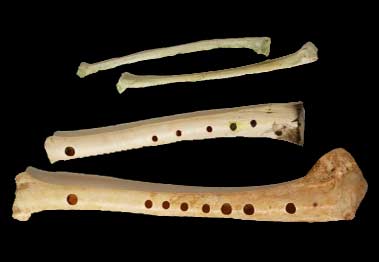 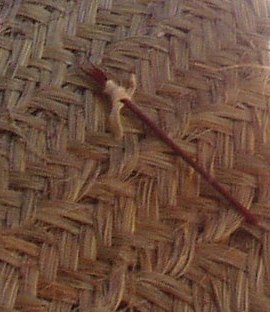 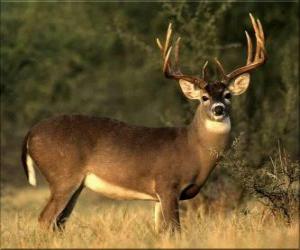 